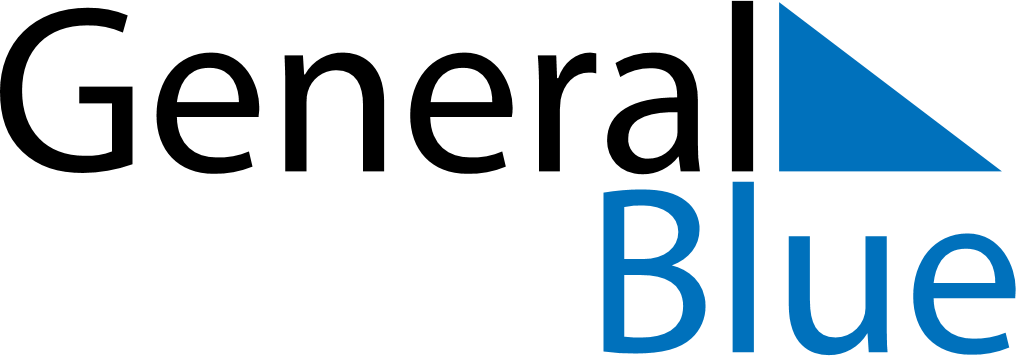 July 2024July 2024July 2024United Arab EmiratesUnited Arab EmiratesSundayMondayTuesdayWednesdayThursdayFridaySaturday12345678910111213Islamic New Year141516171819202122232425262728293031